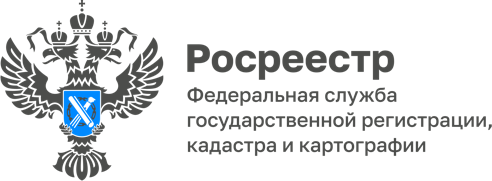 Об итогах Всероссийской недели правовой помощи детям в Ярославской области  В период с 30 мая по 3 июня 2022 года специалистами Управления Росреестра по Ярославской области и филиала ФГБУ ФКП Росреестра по Ярославской области были проведены консультации граждан о правах несовершеннолетних в сфере недвижимости, в том числе очные, ежедневно работала горячая телефонная линия.Мероприятие было приурочено к Международному дню защиты детей.В рамках акции консультирование проводилось по вопросам приобретения, дарения, наследования, залога, оформления в собственность, иных действий с недвижимостью и земельными участками в интересах несовершеннолетних граждан. Управление проинформировало аппарат уполномоченного по правам ребенка в Ярославской области о мероприятиях в рамках недели правовой помощи.«В адрес Управления поступили вопросы, касающиеся приобретения и строительства недвижимого имущества с использованием средств материнского (семейного) капитала, представления интересов несовершеннолетних, получения разрешения органов опеки и попечительства,  совершения сделок с имуществом несовершеннолетних. Проверочные действия по соблюдению законодательства о защите прав и законных интересов несовершеннолетних граждан являются обязанностью  государственного регистратора при проведения правовой экспертизы документов, поступающих на государственную регистрацию прав», - рассказала руководитель Управления Росреестра по Ярославской области Елена Галеева. «Защита имущественных прав несовершеннолетних, безусловно,  находится в зоне особого внимания аппарата Уполномоченного. Полагаю, что подобные мероприятия, проводимые Росреестром, повышают уровень юридической грамотности населения, открывают гражданам новые возможности для решения актуальных жизненных вопросов,» - подчеркнул Уполномоченный по правам ребенка в Ярославской области Михаил Крупин.#РосреестрДетям #МыТамГдеЛюди  Контакты для СМИ:Анисимова Марина,Пресс-служба Управления Росреестра по Ярославской области+7 (4852) 73 98 54, pr.yarufrs@r76.rosreestr.ruhttps://rosreestr.gov.ru/150999, г. Ярославль, пр-т Толбухина, д. 64а